CURRICULUM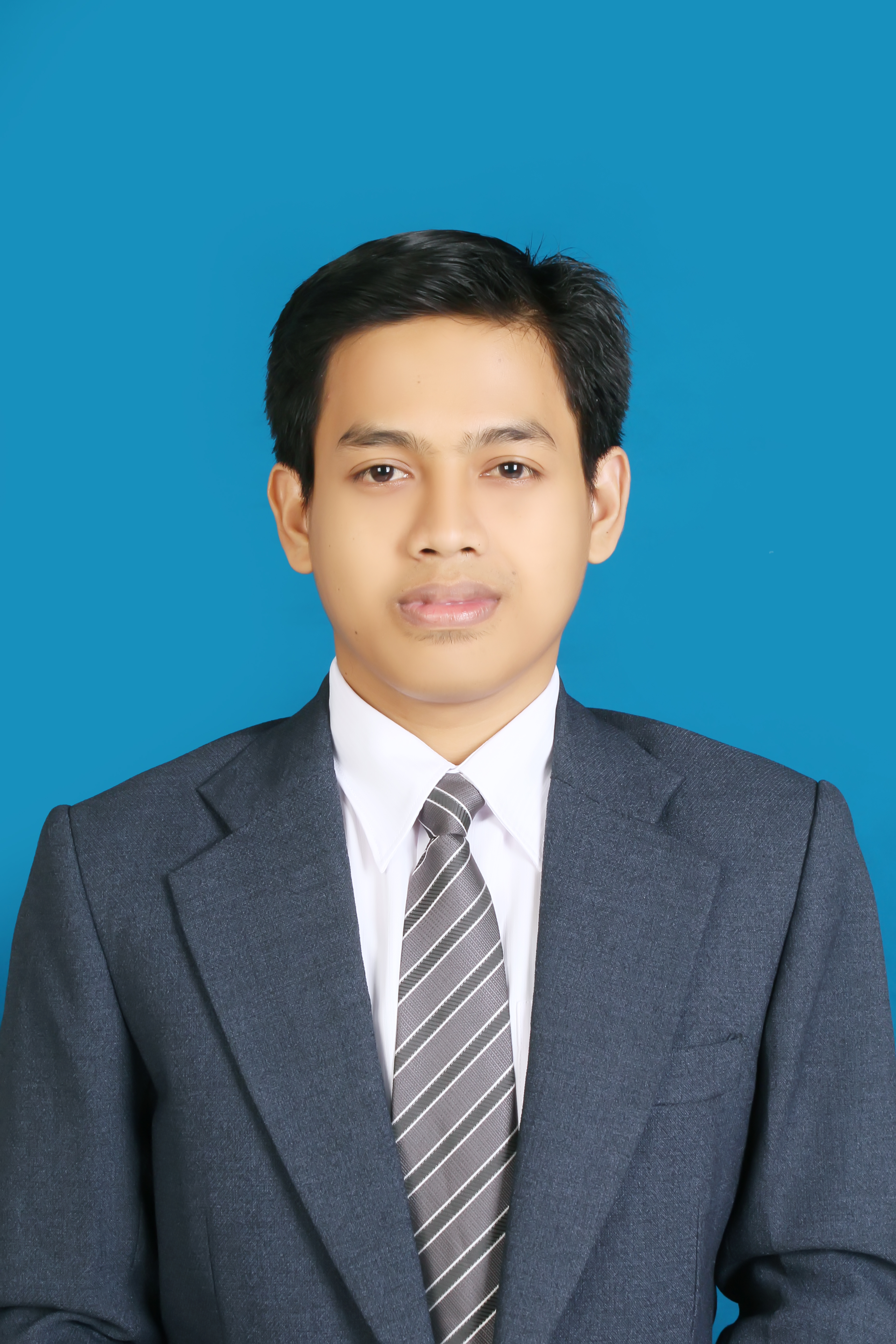 VITAEData PribadiNama			:  AGUS PARDIYANTOAlamat			:  Cacaban Barat no.867 RT.01/RW.09 , Kel. Cacaban, 			   Kec. Magelang Tengah, Kota Magelang, Jawa Tengah Tempat Tgl Lahir	:  Magelang, 31 Agustus 1983Agama		:  IslamStatus			:  MenikahJenis Kelamin		:  Laki-lakiKewarganegaraan	:  IndonesiaEmail			:  agusg6@yahoo.com & gzzcomp@gmail.comNo telepon		: 081392998030Pendidikan Formal       Nama Sekolah		               Kota		         Jurusan			   Th. LulusSTMIK Bina Patria 				Magelang	Teknik Informatika (S1)		2014SMK Putra Nusantara			Magelang	Teknik Elektro			2002SMP N  6  Magelang			Magelang					1999SD N  3  Cacaban Magelang		Magelang					1993Keahlian Mengoperasikan Komputer (MS Window, Office, dan Internet)Pengoperasian & Trobleshoting Hardware, Jaringan & Software KomputerEditing & Desain GrafisMenguasai Teknik Elektronika Arus Lemah (Reparasi & Perakitan)Bahasa InggrisPengalaman KerjaBekerja/Magang di PT. Viking Jaya, SemarangPeriode		: 2002Posisi			: Service Center Elektronika dan Komputer Bekerja di SMK Putra Nusantara, MagelangPeriode		: 2002 - 2003Posisi			: Asisten Guru Praktikum Elektronika & KomputerWirausaha Service Elektronika dan KomputerPeriode		: 2003 - 2004Bekerja di PT. Bank Negara Indonesia (Persero) Tbk. Cabang Magelang, melalui kontrak kerja oleh Koperasi Swadharma Cabang Magelang.           Periode		: September 2004 – September 2005Posisi			: Teknisi Bekerja di PT. Bank Negara Indonesia (Persero) Tbk. Cabang Magelang, yang di Outsourcingkan melalui PT. Persona Prima Utama Jakarta .Periode		: Oktober 2005 – Maret 2013Posisi			: Teknisi dan Pramubhakti di Unit Cabang & SKC MagelangBekerja di PT. Bank Negara Indonesia (Persero) Tbk. Cabang Magelang, yang di Outsourcingkan melalui PT. Asiadaya Abadi, Pati.Periode	: April 2013 – 2014Posisi		: Pramubhakti Unit SKC MagelangBekerja di PT. Bank Negara Indonesia (Persero) Tbk. Cabang Magelang, yang di Outsourcingkan melalui PT. Erka Servicesolindo, SemarangPeriode	: 2014 – SekarangPosisi		: IT Support untuk Administrasi & Umum Unit Sentra Kredit Kecil Magelang.Sertifikat Lain - lainPredikat Istimewa dalam Ujian Kompetensi Kejuruan Se-Kodya Magelang , Juni 2002.Program Keahlian Teknik Audio Video.Training Outing Plus BNI 46 Cabang Magelang at Baturaden, Purwokerto, Central JavaNovember 2005.Motivation & Outbount Training BNI Camp”Battle for Becoming Excellence Team”, November 2009.MotoMengedepankan Profesionalisme & Integritas dalam Orientasi Pekerjaan untuk hasil maksimal.Demikian Curriculum Vitae ini dibuat, dengan ini saya menyatakan bahwa seluruh informasi tersebut adalah yang sebenar-benarnya.Magelang, 02 Oktober 2015Agus Pardiyanto